AM-BP-005QFN/DFN Application NoteQFN/DFN	使用指引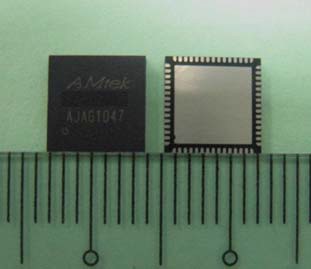 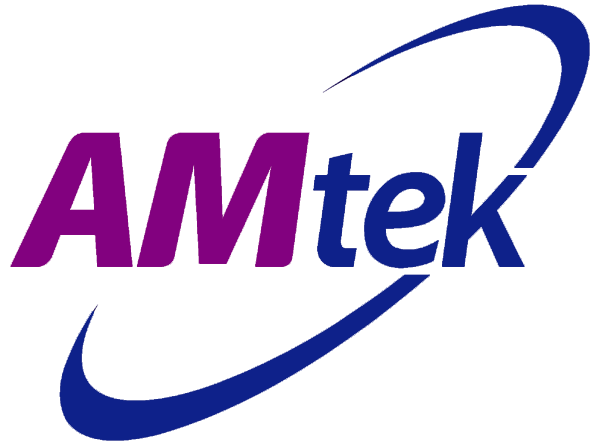 Mar.2011Index 目錄.1. 目的 ...........................................................................................................................22. 範圍 ...........................................................................................................................23. 產品介紹 ...................................................................................................................24. PCB 的設計 ..............................................................................................................44.1.  引腳墊 (finger pad)的設計4.2 散熱墊 (thermal  pad)的設計4.3.  裕度 (tolerance)的考慮5  導熱通孔(thermal via)  的設計 ...............................................................................95.1 導熱通孔的尺寸5.2  導熱通孔(thermal via)的安排5.3  導熱通孔(via)的處理6  網印(Screen Print)  的設計 ...................................................................................126.1 鋼板 (stencil)的厚度/材料6.2 引腳墊 (finger pad)之鋼板開口  (aperture  opening)的設計6.3 散熱墊 (thermal  pad)之鋼板開口的設計7  SMT 的製程 ............................................................................................................147.1  濕氣敏感度(Moisture Sensitivity Level , MSL）7.2  典型之 SMT 流程7.3  迴銲溫度曲線(reflow temperature profile)7.4  迴銲後之銲鍚接合的檢查7.5  重工(rework)1. 目的提供 QFN/DFN 之 PCB 設計上的建議。2. 範圍各種 QFN/DFN 使用時,PCB 設計上應注意的事項。3. 產品介紹QFN/DFN  (Quad  Flat  No-Lead/Dual Flat  No-Lead)是使用傳統導線架  (Lead   frame)且接 近晶片尺寸封裝件 (CSP ,Chip Size Package)之一種先進的塑膠封裝件。如 Fig.1 & Fig.2 所示。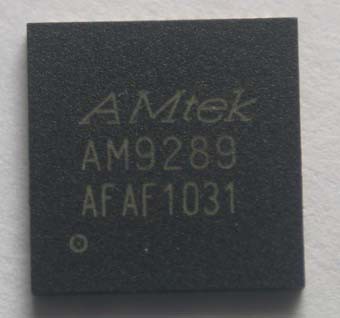 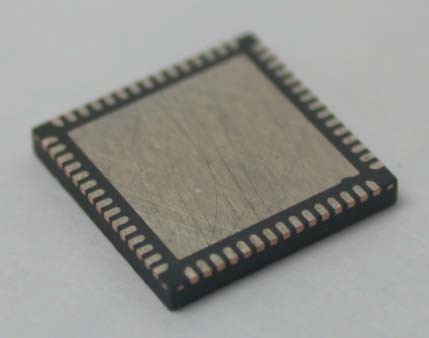 Fig.1: QFN  (Quad  Flat No-lead) 四個邊都有內引腳 – QFN  7x7  60L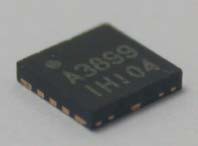 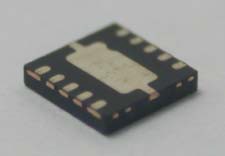 Fig.2: DFN  (Dual Flat  No-lead) 只有兩邊有內引腳 – DFN  3x3  10L此種裝件係直接將引腳 (Lead)外露於封裝件之膠體下面,不似傳統封裝件,如 QFP(QuadFlat Package)之引腳從膠體外側延伸,從而減少 PCB 面積的佔用,因而有輕、薄、短、小 的特徵。如 Fig.3 &  Fig.4 所示,係 QFN/DFN  產品與相對應傳統產品的尺寸比較。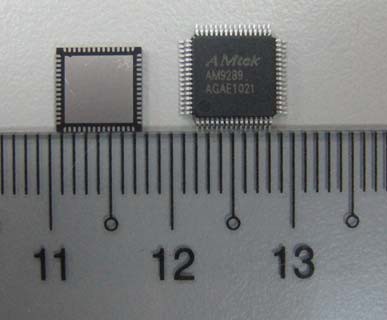 Fig.3: QFN7x7 與 LQFQ7X7 的面積比為 60.4 %	Fig.4: DFN3x3 與 MSOP 的面積比為 61.2 %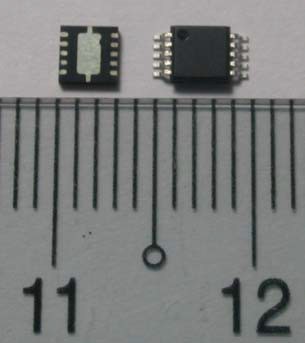 此外,QFN/DFN之晶片座(Die Pad)亦係外露於封裝件膠體下面。使用上,可直接銲接至 PCB 上而得有效地大量逸散封裝件之熱量。除了可增加散熱的效能外,更可因為這種電性上的連 接,提供更穩定的接地效應,而得改善元件(device)的電性效能。此外,因為沒有外側引腳,所以在包裝上、運送上及生產上都不會有引腳損傷(lead  damage) 的問題與困擾,大大的增進了封裝件之品質穩定。由於此種產品之優越的散熱性,電性功能及品質穩定性,加上輕、薄、短、小的特性,現在已 成為導線架封裝件 (Lead   Frame  Base  Package)的主流,廣泛且大量地使用在各種應用上。4.PCB 的設計為確保 QFN/DFN 於 PCB 上之銲錫接點 (Solder Joint)之信賴性,下列為 PCB 設計上應注意的 事項。(其中文內之封裝件尺寸皆以 QFN/DFN 產品圖之中心值為討論基礎。)4.1 引腳墊 (finger pad)的設計4.1.1 NSMDC  (Non-Solder Mask Defined)銲墊尺寸由佈銅尺寸 (copper pad size)決定。而綠漆 (Solder Mask)開口係大於 佈銅尺寸,一般每邊大於 0.075mm,如 Fig.5 所示。由於佈銅尺寸是經由蝕刻技術而 成,其尺寸精度及穩定度較好,故建議用在引腳墊 (finger pad)上。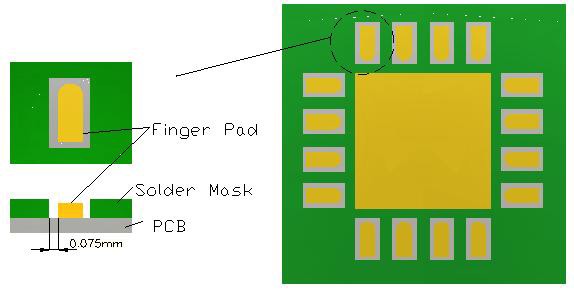 Fig.54.1.2 不同 Lead  Pitch 之 Finger Pad 之開口方式a.) for Lead  Pitch ≥ 0.65mm,可採單開式之開口方式,即每一引腳墊(finger  pad) 有一獨立之 Solder Mask opening。如 Fig.6 所示。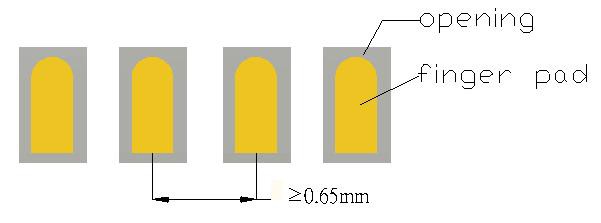 Fig.6b.) for Lead  Pitch ≤ 0.5mm,可採全開式之開口方式,即每邊引腳墊(finger  pad)為一大開口所涵蓋。且為避免銲錫橋揭(solder  bridge) ,靠內端之開口 ,建議設計為弧角。如 Fig.7 所示。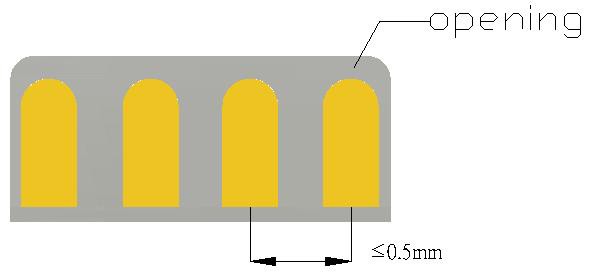 Fig. 74.1.3 引腳墊 (finger pad)之尺寸a.) finger pad 內端建議使用圓形,以減少銲錫橋接  (solder bridge)。如 Fig.6  & Fig.7 所示。b.) finger pad 長度,為能得到較好的爬錫量  (filleting)建議在 QFN/DFN 膠體外端 多 0.2mm(Min.),於內端為配合上件(pick  &  place)之裕度 (tolerance)建議多 0.05mm。 如 Fig.8 所示。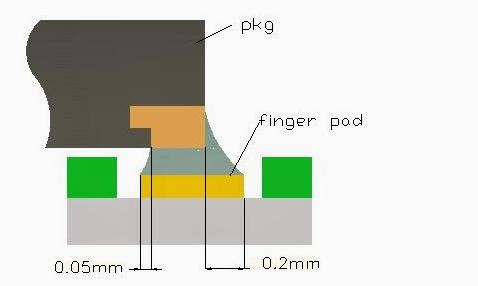 Fig.8c.) finger pad 寬度c1.) Lead  Pitch≥0.65mm 時,建議寬度可等於引腳寬度或大於 0.05mm(每邊 0.025mm)。如 Fig.9 所示。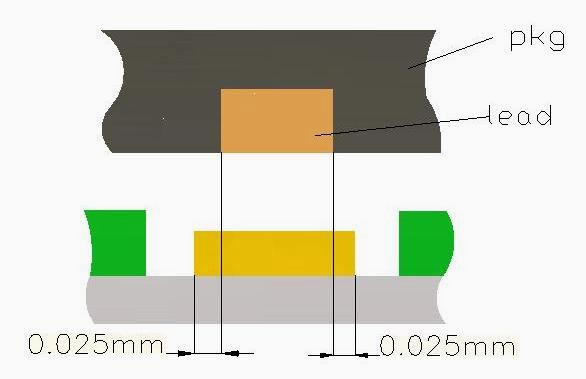 Fig.9 c2.) Lead  Pitch≤0.5mm 時,需維持引腳墊間的間距(spacing)最少0.2mm,  以避免引腳墊間的銲錫橋接 (solder bridge),故寬度可等於或略小於引腳寬,  當然維持更大的間距 (spacing)是有利 SMT 製程良率(yield)之控制的。如 Fig.10 所示。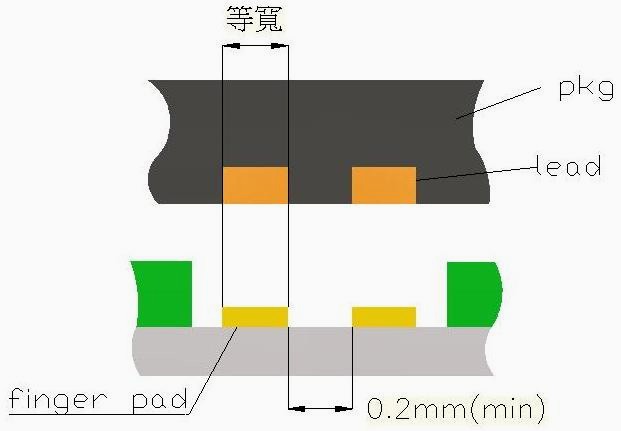  Fig.104.2 散熱墊 (thermal pad)的設計4.2.1 SMD  (Solder Mask Defined)          即,銲墊(pad)尺寸由綠漆開口(opening)尺寸所決定,其中佈銅尺寸大於開口。散熱墊(thermal pad)的設計建議用SMD的方式。其中佈銅尺寸每邊至少應大於開口0.075mm,如 Fig.11 所示, 而開口大小通常與封裝件之外露墊 (exposed pad)相同即可。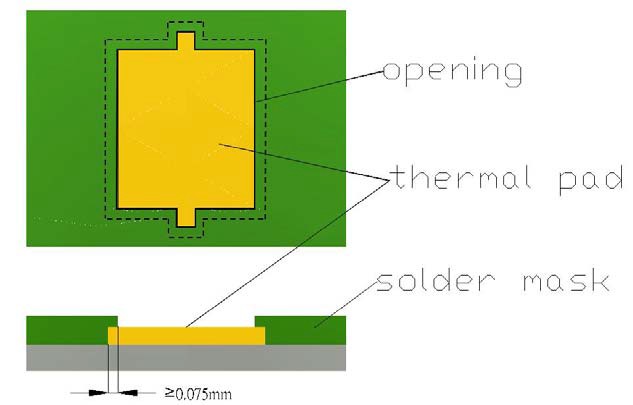 Fig.114.2.2  為得方便檢查 QFN/DFN 之外露墊 (exposed pad)銲接於 PCB 散熱墊 (thermal pad) 之狀況,  AMtek 提供一種於外露墊上有延伸引腳之設計,以供迴銲(reflow)後,得經 由此延伸引腳來確認外露墊銲於接散熱墊的狀況,其中於 PCB 上散熱墊之延伸引腳的 綠漆開口建議多出 0.2mm 膠體尺寸 (PKG line),如 Fig.12 所示。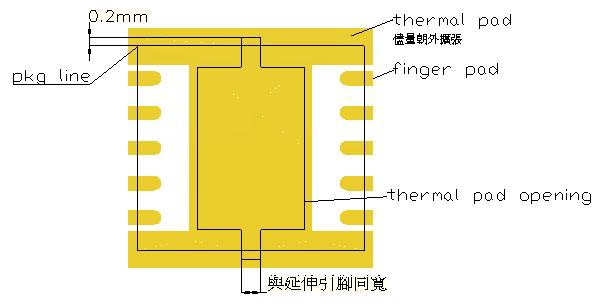 Fig.12          4.2.3 為提高 DFN 產品之散熱,thermal  pad 之設計建議儘量朝外擴張以增加散熱面積。如 Fig.12 所示。             4.2.4若延伸腳之設計為非對稱式時，如Fig.13A所示。為避免於迴銲(reflow)時，因銲錫之表面張力造成產品的偏位，散熱墊之開口得使用區塊式(Segment )之方式來減少產品偏位之發生。其開口大小得與引腳墊(finger pad)之開口相同，如Fig.13 B & C所式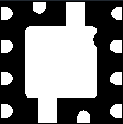 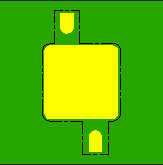 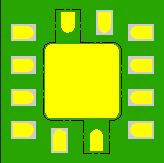          Figure 13A                                Figure 13B                                     Figure 13C4.2.5 散熱墊之開口,依 4.2.1 之建議一般與封裝件之外露墊相同即可,  唯需考慮與引腳墊 (finger pad)之間距   (spacing)維持至少 0.2mm,以避免銲錫橋接,如小於 0.2mm  則應調小散熱墊之開口,以保持最少有 0.2 mm 的距離。如 Fig.14 所示。故關係應如 下: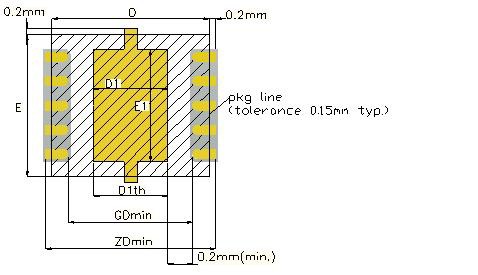 Fig.14(A)  if(引腳內端間最小距離 GDmin-外露墊尺寸 D1)/2  ≥0.2mm  則可,開口尺寸=外露墊尺寸。 (B)  if(引腳內端間最小距離 GDmin-外露墊尺寸 D1)/2  <0.2mm 則縮小開口尺寸,使(A)成立。Remark:  pkg  size = D  x  E ,exposed pad  size = D1 x  E14.3 裕度 (tolerance)的考慮考慮 QFN/DFN 尺寸(package size)之裕度(通常為 0.15mm typ.)及前述之設計建議,整理如下 如 Fig.14 所示。以 DFN  3X3-10L 為例,請參考相關工程規格書  (data sheet)之 DFN 產品圖。ZDmim=D+0.15mm+2(0.2mm)=3.55mm----引腳外端間最小的距離GDmim=D-2(Lmax)-2(0.05mm)=1.9mm---引腳內端間最小的距離½(GDmim-D1)=½(1.9-1.2)=0.35>0.2mm故散熱墊(thermal  pad)之開口 D1th 得為 1.2mm(D1)5.導熱通孔(thermal via)的設計前述之散熱墊 (thermal pad)基本上是屬單層 PCB 之樣式。AMtek 建議,  為了增進封裝件之散熱 能力,  thermal pad  應盡量往外擴大 。但,如能有 2 層之 PCB (1S1P  board),則能透過導熱通孔 (thermal via)之熱傳導將熱導至 PCB 另一面之銅層上,則更能增進封裝件之散熱能力。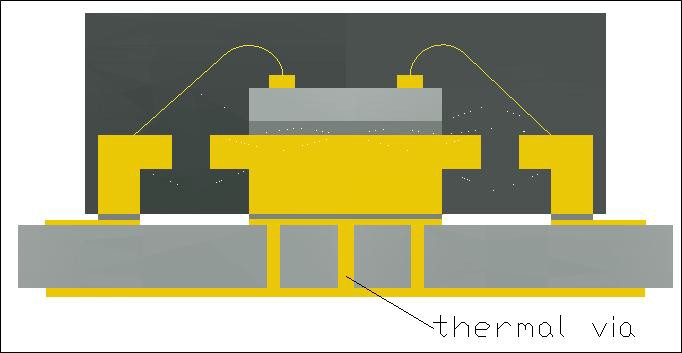 Figure 155.1 導熱通孔的尺寸理論上 thermal via 數量越多,孔徑越大則導熱的效果也愈好,為考量孔徑太大,易發生銲錫 凸出 (Solder  protrusion)會造成 QFN/DFN 封裝件之站立高度 (Stand-off)太低,而影響銲 錫接點(Solder  Joint)之強度及信賴性,故建議 Thermal   Via 之尺寸為:Via  Pitch: 0.8~1.2mm,較佳為 1.0mmVia  Dia.: 0.3~0.33mm,較佳為 0.3mm5.2 導熱通孔(thermal via)的安排依據上述之規則,AMtek 之 QFN/DFN 產品之 thermal via 之安排如表列之舉例。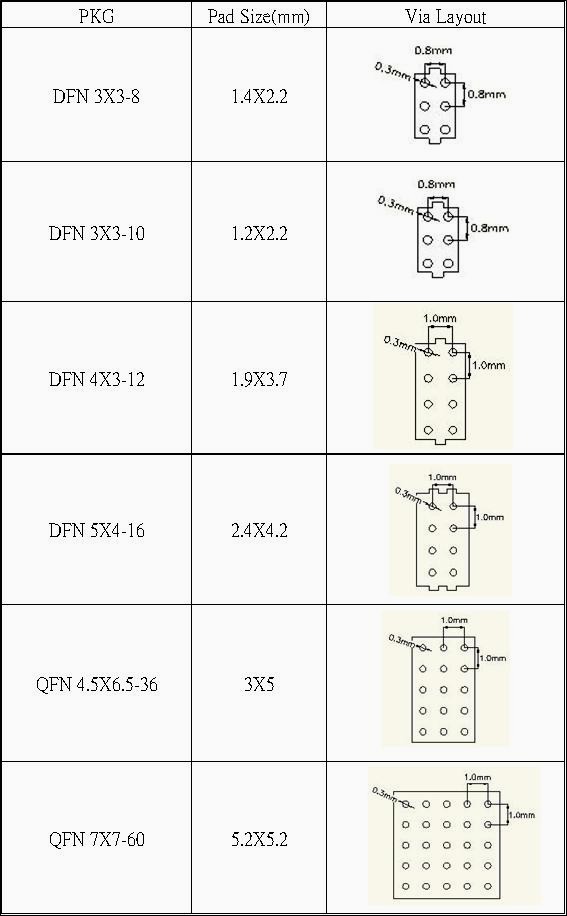 table 15.3 導熱通孔(thermal via)的處理於迴銲之過程,散熱墊(thermal pad)與外露墊(exposed pad)間之銲錫接合(solder joint) 會因導通孔(thermal via)之存在而發生氣洞(Void),這氣洞將會影響熱的傳導,故通孔需做處理以減少氣洞,其中有三種典型之處理方式。(A)   填孔型:  將通孔以如綠漆之樹脂充填孔洞,  如 Fig.16 所示。此法之發生的氣洞 最少,惟,因增加之填孔製程,會增加 PCB 的成本。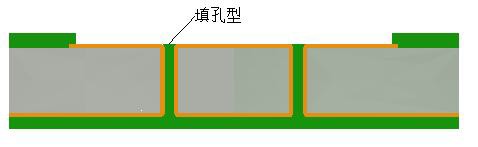 Fig.16(B)   加蓋型:  將通孔上部以綠漆覆蓋堵住通孔,  如 Fig.17 所示。通常綠漆蓋之直徑 須大於通孔直徑 0.1mm(即 Ø0.4~0.43mm),此法雖不至於增加 pcb 的成本 但容易造成散熱墊上之錫膏印刷不均勻,從而造成散熱墊的銲接氣洞,造成散熱效率降低。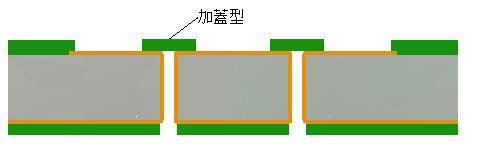 Fig.17(C)開窗型:  於通孔背面之綠漆做開窗處理,如 Fig.18 所示。通常直徑需大於通孔0.1mm, 供銲錫得流入通孔內,  以減少氣洞之發生,唯,  如銲錫流入太多易造成 銲錫凸出(Solder  Protrusion), 造成 QFN/DFN 封裝件之站立高度(Stand- off)不足, 影響銲接接點 (Solder Joint)的強度及信賴性,此缺點可以減 少錫膏量及降迴銲溫度少於 215°C 來克服,由於此法之不會增加 PCB 成本, 且氣洞發生率低及熱傳導較佳的優點,Amtek 建議使用。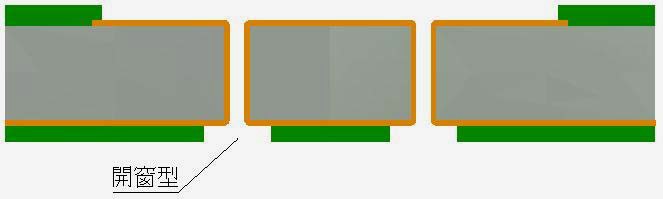      Fig.186. 	網印(Screen Print)的設計6.1 鋼板 (Stencil)的厚度/材料6.1.1 由於 QFN/DFN 之腳間距 (Pitch)極為微細 (Fine  Pitch), 故在網印時錫膏量需謹慎 控制以減少銲錫橋接 (solder bridge)的問題,另外為維持銲錫接點(Solder Joint) 之強度及信賴性,QFN/DFN 銲接後 0.05~0.075mm 之站立高度 (Stand-Off) 是必需的, 因此更需注意鋼板之設計。6.1.2 厚度之建議a.) Lead  Pitch≤0.5mm 厚度用 0.127mm (5mil)b.) Lead  Pitch≥0.65mm 厚度用 0.150mm (6mil)由於 PCB 板上可能有其他的元件,會用到較厚的鋼板以塗佈適當量的錫膏,   在這種情 況下,AMtek 建議可用分段之方式,分別用不同的鋼板厚度進行不同需求的網印。 當 然,在 QFN/DFN 之部分,就需使用 5~6mil  之鋼板厚度了。6.1.3 鋼板之材料/製作             鋼板可採用銅或不銹鋼,從耐用度的考量,不鏽鋼是建議使用的。製作上建議使用雷 射切割 (Laser Cut)或蝕刻 (Etch)之方式,最好璧面做拋光處理, 以能獲取較佳的 錫膏釋放能力(paste releasing),當然,開口之璧面做成喇叭口狀(Tapered更可提高錫膏釋放力。6.2 引腳墊 (Finger Pad)之鋼板開口  (Aperture Opening)的設計                   為能印出最適當的錫膏量,開口的設計是很重要的,其中有兩個參數,將影響網印品質。                  a.) 面積比 (Area  Ratio)=開口面積/開口璧 (Wall)的面積 =LW/2T(L+W)                         b .)深寬比 (Aspect  Ratio)=開口寬/厚度=W/T         L(length) : 開口長    W (width) : 開口寬	T(thickness) : 鋼板厚度 為能獲得最好的錫高釋放,較佳地是:a.)Aspect Ratio>1.5 b.)Area Ratio>0.66AMtek 建議,鋼板開口之尺寸保持與引腳墊  (finger pad)之大小比例為 1:1  即可。因為此種設計就可以達到 Aspect Ratio>1.5 及 Area  Ratio>0.66 之要求。  AMtek 亦建議對於那些引腳墊(finger pad)距離散熱墊(thermal pad)僅有  0.2mm 的 情況,鋼板開口長度可以適度的縮少 20%,以減少銲錫橋接(solder bridge)的發生。6.3 散熱墊 (Thermal Pad)之鋼板開口的設計大面積的散熱墊 (thermal pad) 佈滿錫膏,於迴銲(Reflow)時,  會因銲錫表面張力的 現象,將 QFN/DFN 產品抬高 (floating) 而造成 QFN/DFN  之引腳無法接著到 PCB 上, 所以區塊式 (Segmemt)的鋼板開口是必要的,對於 QFN/DFN 產品外露墊(Exposed  Pad) 之面積(area),如果<16mm²  可以採用條列狀 (Slotted)之設計。如 Fig.19 所示。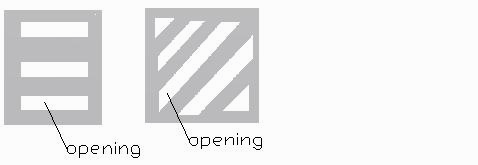 Fig.19如果>16mm²  可以採用陣列狀 (Array) 之設計。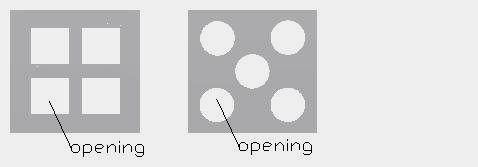 Fig.20(A)   其中開口(aperture)之總面積約佔散熱墊 (Thermal  Pad)之  50~80%,即可獲至良好的銲錫覆蓋率(solder  coverage)及較少的氣洞及銲錫橋接問題。 (B)   開口間之間距 (Spacing)0.3mm  以上之設計,鋼板是較易製作的。7.SMT 的製程7.1 濕氣敏感度(Moisture Sensitivity Level ,MSL）7.1.1 由於 QFN/DFN	產品是屬塑膠封裝件, 其所用之模壓樹脂 (Epoxy Molding Compound） 是會吸濕的,當 QFN/DFN 產品內部含有濕氣時,在高温的迴銲作業時,會瞬間蒸發成蒸汽 (vaporized),造成內部有極大的蒸汽壓力,此壓力會造成產品爆開,即所謂爆米花(pop corn) 現象或內部裂開,即所謂脫層(delamination)現象。此現象都會造成產品的失能(failure),故 SMT 上件前, QFN/DFN 產品之濕氣敏感度(MSL)等級是要先確認的。AMtek’s QFN/DFN 之相關 MSL 等級,請參考各元件(device)之工程書(data sheet)7.1.2 MSL 是 QFN/DFN 產品之有效壽命期(floor life time)的一種指標,國際規範 JEDEC J-STD-020c,訂定出 IC 封裝件之 MSL 水準共為 5 級。如 table 2 所示。table 2當 QFN/DFN 等產品,自乾燥袋取出後且在環境温度≦30℃,相對温度≦60℃之情況下 依 MSL 等級的不同,超過上述各種MSL 之有效壽命期的規定,則 SMT 前之上件前烘烤 是必需,以避免發生爆米花或脫層的現象。7.1.3 預先烘燒（pre-baking）AMtek 建議 2 種的烘烤條件,如 table 3 所示。table 37.2 典型之 SMT 流程錫膏印刷	檢查	上元件	檢查	迴銲	檢查	重工7.2.1 鍚膏材料由於 QFN/DFN 產品之站立高度(stand-off)很低,迴銲(reflow)後不易清洗,AMtek 建議 使用免清洗(noclean)式之鍚膏,是較佳的選擇。7.3 迴銲溫度曲線(reflow temperature profile)QFN/DFN 產品之迴銲溫度曲線並無太特殊之需求,僅參考鍚膏供應商的建議曲線即可。 但為發揮此種產品之自動對位(self-alignment)之特性,AMtek 建議迴銲温度不要超過鍚膏 材料規定之最高温度。實際的迴銲溫度曲線,由於受限於鍚膏種類及 PCB 上之元件之密度的不同, 所以 AMtek 無法提供－建議迴銲溫度曲線供 QFN/DFN 產品使用。但通常上,在升温(ramp)之設定上， 對於像是使用傳統鍚鉛(Sn/Pb)之鍚膏,於預熱段(pre-heat) 建議使用 3℃/sec 或略低之升温 速率,然後再繼續加熱到峯值温度 (peak temp.), 接著後面之冷卻段 (cool down) 以不超過6℃/sec 之降溫速率即可。相關的設定,請參考 JEDEC/IPC-Standard	J-STD-20a 之建議。7.3.1 QFN/DFN 之引腳表面鍍材(lead finish)因應綠色環保之需求,QFN/DFN 之引腳之表面鍍材(lead finish)是使用無鉛(Pb free) 的材料。它是用電鍍方式將一層鎳/鈀(Ni/Pd)最後加一層薄金(flush Au)鍍於引腳表 面之一種預鍍(PPF, Pre-Plated Frame)製程做成的。從實際的經驗看,此 PPF 的產品 其迴銲溫度曲線之傾向(trend) 與傳統使用鍚鉛(Sn/Pb)之迴銲曲溫度線是一樣的。7.4 迴銲後之銲鍚接合的檢查由於 QFN/DFN 之銲鍚接合是形成在封裝膠體下面,故傳統的外觀檢查方式是不易看出接合 狀況。AMtek 建議使用 X 光之方式來查看,較易判斷銲鍚接合是否開/短路(open or short)。由於 AMtek’s QFN/DFN 之產品是採用所謂切割(sawed type)製程的方式製成,所以在封裝件 膠體側面之引腳是呈現裸銅的景像(copper exposed),由於銅表面之氧化結果,會造成所謂銲鍚 無法濕潤 (non-wetting) 的現象 ,  所以如 Fig. 21 所示 ,    側面引腳銲鍚無法沾鍚或不爬錫 (no-filleting ) 是種可以接受且普遍的現象。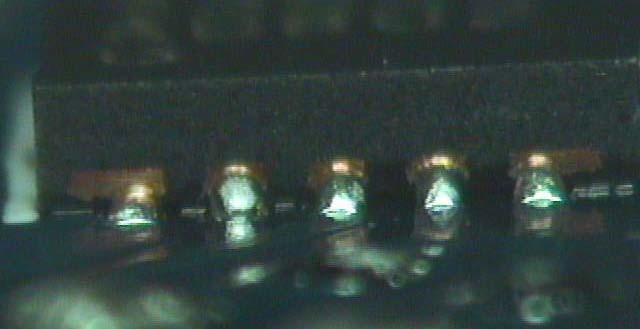 Fig.21AMtek 建議,如要增加爬鍚高度(fillet height)以增加銲鍚接合強度(solder joint),可以選用含有 較強清洗氧化物之助銲劑(flux)之鍚膏。7.5 重工(rework)由於 QFN/DFN 產品之銲鍚接合點是在 QFN/DFN 產品的下面,不像傳統封裝件之銲接點在 外面, 所以要重工並非是易事,再加上此種產品輕、薄、短、小的特質更加增加重工的困難。7.5.1 重工前之烘烤AMtek 強烈建議在取下整 QFN/DFN 產品前, PCB 需先以 125℃烘烤最少 4 小時,以除 去 QFN/DFN 的濕氣, 避免在取下產品的加熱作業時,   產品因濕氣殘留造成爆米花 (pop corn) 或脫層(delamination)現象,而損壞 QFN/DFN 產品。7.5.2 重工步驟可嘗試使用傳統 SMD 產品之重工方式,如加熱台、 熱風槍、PCB 之殘鍚刮除/清洗及 鍚膏網印及加熱接合等,彼些方式已為業界所習用,在此不再詳述。AMtek 推薦使用 美國 METCAL 公司之 2 種重工之方案(solutions)。a.)手動重工方式：選用 MX-5041 加熱主機及相關之銲鍚頭(SMT Rework Tip Cartridge)詳細之技術指引可參考其 MX-5000 系列之 Application note。b.)自動重工方式：選用 APR-5000 之自動重工機台。 相關之資料可上網 www.metcal.com 查尋。MSL-4MSL-3MSL-2AMSL-2MSL-1有效壽命(自乾燥袋取出後)72 小時168 小時192 小時1 年不限時間烘烤温度MSL-4MSL-3MSL-2AMSL-2a.) @ 125℃11 小時9 小時7 小時5 小時b.) @ 90℃37 小時33 小時23 小厺17 小時